Publicado en Pamplona el 04/03/2020 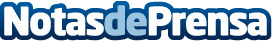 Cirugía lumbar de columna en España por primera vez con tecnología combinada 3D y 4KEl Doctor Alberto Marqués cirujano traumatólogo y responsable de la Unidad de Cirugía Endoscópica de columna de Policlínica Gipúzkoa, Grupo Quirón, cuenta en su quirófano con la primera plataforma endoscópica tridimensional en la que se ha integrado, por primera vez en cirugía de columna en España, las tecnologías 3D y 4K. Se trata de la IMAGE1 S, de la casa alemana KARL STORZDatos de contacto:Amaia Gaínza647523979Nota de prensa publicada en: https://www.notasdeprensa.es/cirugia-lumbar-de-columna-en-espana-por Categorias: Nacional Medicina Madrid País Vasco Aragón Navarra La Rioja Innovación Tecnológica Otras ciencias http://www.notasdeprensa.es